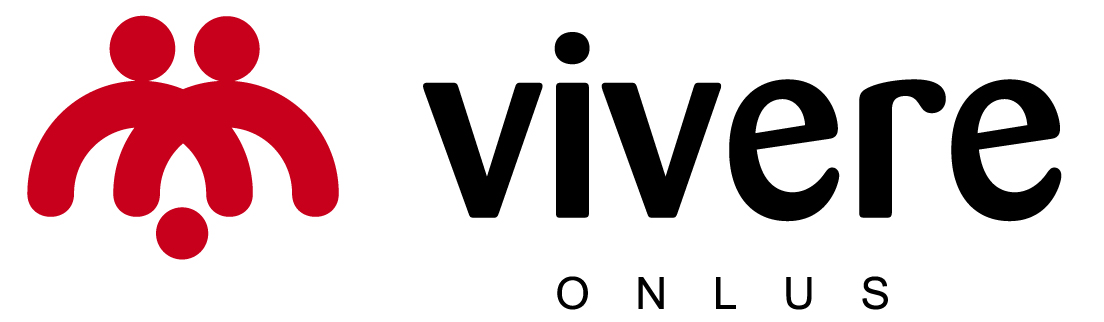 MODULO DI RICHIESTA PUBBLICAZIONI           Data ______________           Desidero ricevere il DVD “Mani per crescere”          ☐ n° ……….. copie che mi verrà spedita tramite posta al seguente indirizzo:           ____________________________________________________________________           ____________________________________________________________________ A fronte delle copie che richiedo verserò una donazione liberale a Vivere Onlus pari a € 25 a copia per un totale di € …………..     Eseguirò un bonifico bancario direttamente al Coordinamento Vivere Onlus nel conto corrente: IBAN IT45 D050 1812 1010 00000515151 a cui farà seguito la ricevuta di donazione da parte di Vivere Onlus.Sig/Dott._______________________________________________________________Indirizzo _______________________________________________________________Tel. ___________________________  mail ___________________________________              ☐ genitore   ☐ medico  ☐ infermiere  ☐ fisioterapista  ☐ altro _____________________             Tale richiesta viene inoltrata al seguente indirizzo: comunicazione@vivereonlus.com           Per qualsiasi informazione tel. 345 4520410Vivere Onlus Coordinamento Nazionale delle Associazioni per la NeonatologiaSede presso la Divisione di Neonatologia del Policlinico di ModenaTel. 333 8474259  -  333 8324716 
Per donazioni: Banca Etica IBAN IT45 D050 1812 1010 00000515151   Cinque per mille: cod. fisc. 94112400364 www.vivereonlus.com  info@vivereonlus.com  segreteria@vivereonlus.com 